ВСЕРОССИЙСКАЯ ОЛИМПИАДА ШКОЛЬНИКОВ ПО ОБЩЕСТВОЗНАНИЮ 2019/2020ШКОЛЬНЫЙ ЭТАП  6 КЛАСС.Продолжительность олимпиады 45 мин.Максимальное кол-во баллов – 100.Задание 1.Выберите несколько верных ответов из предложенных. Ответы внесите в таблицу в бланке работы.1.1. Выберите в приведенном списке отличительные особенности человека от животного и запишите в качестве ответа цифры, под которыми они указаны:1) способность защищаться;2) владение речью;3) способность добывать пищу;4) прямохождение;5) умение производить орудия труда1.2. Выберите в приведенном списке компоненты, характеризующие творческую деятельность, и запишите в качестве ответа цифры, под которыми они указаны:1) выдумка;2) шаблон; 6) традиция3) воображение; 7) фантазия4) обычай; 8) трафарет5) привычка; 9) авторитет10) интуиция1.3. Выберите в приведенном списке пример, характеризующий такой вид деятельности, как труд:1) малыши строят из песка замок2) металлург плавит сталь;3) Паша учит английские слова;4) Маша и Катя спорят о достоинствах книг о Гарри Потере;5) мама варит варенье по бабушкиному рецепту;6) дворник подметает двор;7) ребята разделились на «казаков» и «разбойников»;8) Витя читает заданный параграф в учебнике по биологии.3 балла за полностью верный ответ, один балл за ответ с одной ошибкой (не указан один из верных ответов или наряду с указанными всеми верными ответами приводится один неверный)Максимально 9 баллов за три задания.2 балла за полностью верный ответ. 1 балл за ответ с одной ошибкой (не указан один из верных)Что объединяет приведённые ниже понятия? Дайте максимально точный ответ. Ответы запишите в таблице  работы.1.4. Искусствоведение, история, филология, религиоведение. 1.5. Территория, суверенитет, аппарат публичной власти, создание правовых норм, право на применение законного принуждения, исключительное право взимания налогов и сборов.2 балла за верный ответ.Максимум за задание 4 балла за 2 задания.Задание 2.Определите лишнее слово в ряду и объясните почему оно лишнее. 2.1. Начальная школа, основная школа, средняя школа, кружок «Любим читать».________________________________________________________________________________________________________________________________________________________________________________________2.2. Чтение книг, просмотр телепередач, прослушивание лекций, онлайн игры________________________________________________________________________________________________________________________________________________________________________________________________________2.3. Республика, край, налоги, город федерального значения, область________________________________________________________________________________________________________________________________________________________________________________________Максимум за задание 12 балла. 1 балл за указанное слово, 3 балл за обоснование. Задание  «Да» или «нет»? Если вы согласны с утверждением, напишите «Да», если не согласны –  «Нет».  2.4 Двухпоколенная семья — семья состоящая из родителей и детей. 2.5. Основная форма самообразования — просмотр телевизионных программ. 2.6.Трудом создаются товары и услуги. 2.7. Творчество — это создание чего-то нового, ценного для многих людей. 2 балл за каждую верную позицию. Максимум за задание 10 б.Задание 3.3.1.Человеческим трудом создаются различные продукты. Кто из перечисленных специалистов производит товары, а кто из них предоставляет услуги? Запишите в качестве ответа цифры, под которыми указаны соответствующие продукты. Ответ:2 балл за каждую верную позицию.Максимум за задание – 16 баллов.3.2.Вставьте вместо пропусков порядковые номера соответствующих слов из предложенного списка. Обратите внимание: в списке есть слова, которые в тексте встречаться не должны! Одно слово может быть использовано только один раз. Ответы внесите в таблицу на бланке работыСтремление и способность ____(А) мир - отличительное свойство каждого человека. Эта способность относится к числу тех его свойств, которые определяют природу, сущность человека вообще. Один из способов реализовать эту способность – получить____ (Б) в специальных учреждениях – в ______(В), в колледже, в университете. Российское законодательство дает такое определение образованию: это единый целенаправленный процесс воспитания и обучения, являющийся общественно значимым благом и осуществляемый в интересах (Г), семьи, общества и_____ (Д). В настоящее время обучение в школе в большинстве стран начинается с 6 лет. В Российской Федерации существует 11-летнее общее образование. Оно включает три ступени:______ (Е) общее образование (1—4 классы),______ (Ж) общее образование (5—9 классы) и _____(З) (полное) общее образование (10—11 классы). Но одна только школа не может дать всего, что нужно знать образованному человеку и что такой человек хочет знать. Процесс самостоятельного изучения отдельных наук и чтение серьезных книг называют ____ (И).Список терминов 1. читать 2. природа 3. образование 4. дошкольный 5. школа 6. государство 7. средний 8. основной 9. человек 10. начальный 11. самообразование 12. познаватьОтвет:2 балла за каждую верную позицию.Максимум за задание 18 баллов.Задание 4. 4.1.Перед вами герб Российской Федерации.  Опишите его. В своем описании используйте слова: геральдический щит, скипетр, держава, двуглавый орел, корона, серебряный всадник, черный дракон.________________________________________________________________________________________________________________________________________________________________________________________________________________________________________________________________________________________________________________________________________________________________________________________________________________________________________________________________________________________________________________________________________________________________________________________________________________________________________________________________________________________________________________________________________________________________________________________________________________________
4.2.Какие еще символы государства вам известны?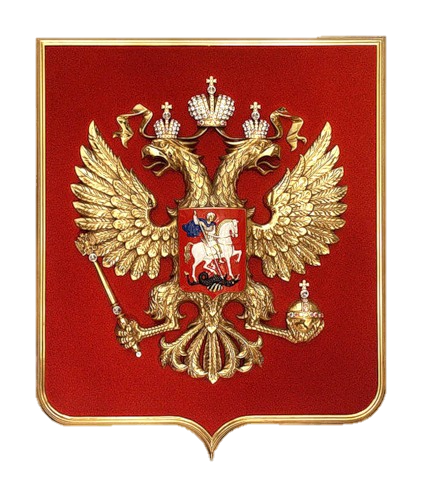 2 балла за каждое  верно использованное слово или словосочетание. 2 балла за дополнительные символы государства. Максимум за задание 16 б.5. Решите кроссворд.1 балл за одно правильное словоМаксимально 16 баллов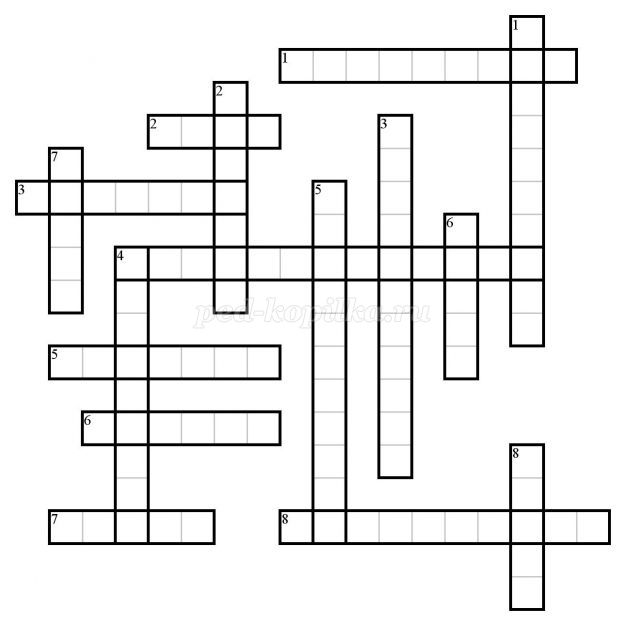 По горизонтали:
1. В нее входят республики, края, области, округа.
2. Одно из отличий человека от животного.
3. Покровитель искусств. 
4. Эти потребности общие как для людей, так и для животных. 
5. Цвет государственного флага СССР. 
6. Благодаря труду создаются два вида благ: товары и… (укажите пропущенное слово).
7. Эта организация помогает родителям воспитывать детей. 
8. Переходным возрастом называют этот период жизни.
По вертикали:
1. В этом месте можно получить нужную книгу. 
2. Творческая профессия, связанная с обучением детей. 
3. Флаг Военно-морского флота России. 
4. «..., как и нужда, многих губит» (укажите первое пропущенное слово).
5. Чтобы стать учителем или инженером, необходимо поступить в это учебное заведение. 
6. Этот народ проживает в самом большом субъекте России.
7. Группа людей, объединенная по принципу родства.
8. С этого класса начинается основная школа. 
№ задания12345Кол-во баллов1.11.21.31.41.52.1.2.2.2.3.2.4.2.5.2.6.2.7.СПЕЦИАЛЬНОСТИ  РЕЗУЛЬТАТ ТРУДАА) водитель такси Б) закройщик меховой фабрики В) шахтёр Г) массажист Д) репетитор Е) разработчик мобильных приложений крупной интернет-компании Ж) лётчик З) врач1) товар 2) услугаАБВГДЕЖЗАБВГДЕЖЗИ4.14.2